РЕШЕНИЕЗаслушав информацию заместителя председателя Городской Думы Петропавловск-Камчатского городского округа – председателя Комитета 
по местному самоуправлению и социальной политикие Воровского А.В.,
в соответствии с Решением Городской Думы Петропавловск-Камчатского городского округа от 26.06.2013 № 90-нд «О порядке регулирования отношений, связанных с формированием, финансовым обеспечением наказов избирателей в Петропавловск-Камчатском городском округе и контролем за их выполнением» Городская Дума Петропавловск-Камчатского городского округаРЕШИЛА:	1. Внести в перечень наказов избирателей Петропавловск-Камчатского городского округа на 2018 год, поступивших депутатам Городской Думы Петропавловск-Камчатского городского округа, утвержденный решением Городской Думы Петропавловск-Камчатского городского округа от 28.12.2017 
№ 88-р (далее - перечень), изменения согласно приложению к настоящему решению.2. Направить настоящее решение Главе Петропавловск-Камчатского городского округа для учета внесенных в перечень изменений в бюджете Петропавловск-Камчатского городского округа на 2018 год и плановый период 
2019-2020 годов.3. Направить настоящее решение в газету «Град Петра и Павла» 
для опубликования и разместить на официальном сайте Городской Думы Петропавловск-Камчатского городского округа в информационно-телекоммуникационной сети «Интернет».Приложение к решению Городской Думы Петропавловск-Камчатского 
городского округа от 28.11.2018 № 318-рИзменения в перечень наказов избирателей Петропавловск-Камчатского городского округа на 2018 год, 
поступивших депутатам Городской Думы Петропавловск-Камчатского городского округа1. Строку четвертую изложить в следующей редакции:2. Строку седьмую изложить в следующей редакции:3. Строку пятнадцатую изложить в следующей редакции:	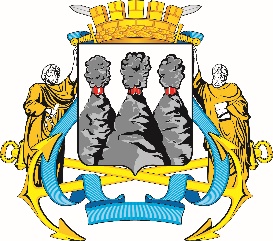 ГОРОДСКАЯ ДУМАПЕТРОПАВЛОВСК-КАМЧАТСКОГО ГОРОДСКОГО ОКРУГАот 28.11.2018 № 318-р15-я (внеочередная) сессияг.Петропавловск-КамчатскийО внесении изменений в перечень наказов избирателей Петропавловск-Камчатского городского округа на 
2018 год, поступивших депутатам Городской Думы Петропавловск-Камчатского городского округа, утвержденный решением Городской Думы Петропавловск-Камчатского городского округа от 28.12.2017 № 88-рПредседатель Городской Думы  Петропавловск-Камчатского городского округаГ.В. Монахова«3.Наумов А.Б.Приобретение учебно-лабораторного оборудования в кабинет физики для структурного подразделения «Городская физико-математическая школа» при муниципальном бюджетном образовательного учреждения «Средняя общеобразовательная школа № 4 имени А. М. Горького»100 000Управление образования администрации Петропавловск-Камчатскогогородского округа».«3.Наумов А.Б.Укрепление материально-технической базы муниципального бюджетного образовательного учреждения «Основная школа 
№ 6»100 000Управление образования администрации Петропавловск-Камчатскогогородского округа».«3.Наумов А.Б.Приобретение строительных материалов и текущий ремонт муниципального образовательного учреждения «Средняя школа № 12100 000Управление образования администрации Петропавловск-Камчатскогогородского округа».«3.Наумов А.Б.Укрепление материально-технической базы муниципального автономного образовательного учреждения «Средняя школа 
№ 24»100 000Управление образования администрации Петропавловск-Камчатскогогородского округа».«3.Наумов А.Б.Укрепление материально-технической базы муниципального бюджетного дошкольного образовательного учреждения «Детский сад 
№ 5 комбинированного вида»50 000Управление образования администрации Петропавловск-Камчатскогогородского округа».«3.Наумов А.Б.Укрепление материально-технической базы муниципального бюджетного дошкольного образовательного учреждения «Детский сад 
№ 19 комбинированного вида»50 000Управление образования администрации Петропавловск-Камчатскогогородского округа».«6.Толмачев И.Ю.Укрепление материально-технической базы муниципального бюджетного учреждения дополнительного образования «Станция детского и юношеского технического творчества»50 000Управление образования администрации Петропавловск-Камчатского городского округа».«6.Толмачев И.Ю.Укрепление материально-технической базы муниципального бюджетного учреждения дополнительного образования «Детско-юношеская спортивная школа № 5»200 000Управление образования администрации Петропавловск-Камчатского городского округа».«6.Толмачев И.Ю.Оплата командировок на соревнования и обучение специалистов и учащихся муниципального бюджетного учреждения дополнительного образования «Детско-юношеская спортивная школа № 5»100 000Управление образования администрации Петропавловск-Камчатского городского округа».«6.Толмачев И.Ю.Приобретение учебно-лабораторного оборудования в кабинет физики для структурного подразделения «Городская физико-математическая школа» при муниципальном бюджетном образовательного учреждения «Средняя общеобразовательная школа № 4 имени А. М. Горького»50 000Управление образования администрации Петропавловск-Камчатского городского округа».«6.Толмачев И.Ю.Укрепление материально-технической базы муниципального бюджетного дошкольного образовательного учреждения «Детский сад 
№ 5 комбинированного вида»50 000Управление образования администрации Петропавловск-Камчатского городского округа».«6.Толмачев И.Ю.Укрепление материально-технической базы муниципального бюджетного дошкольного образовательного учреждения «Детский сад 
№ 20 общеразвивающего вида»50 000Управление образования администрации Петропавловск-Камчатского городского округа».«14.Гусейнов Р.В.Оськин С.В.Сароян С.А.Устройство покрытия футбольного поля муниципального бюджетного общеобразовательного учреждения «Средняя школа № 20» Петропавловск-Камчатского городского округа200 000Управление образования администрации Петропавловск-Камчатскогогородского округа«14.Гусейнов Р.В.Оськин С.В.Сароян С.А.Приобретение технологического оборудования для пищеблока муниципального бюджетного общеобразовательного учреждения «Средняя школа № 26» Петропавловск-Камчатского городского округа200 000Управление образования администрации Петропавловск-Камчатскогогородского округа».«14.Гусейнов Р.В.Оськин С.В.Сароян С.А.Ремонт помещения для хранения продуктов и приобретение и установка игрового оборудования на детской игровой площадке в муниципальном бюджетном общеобразовательном учреждении «Основная школа № 37» Петропавловск-Камчатского городского округа310 000Управление образования администрации Петропавловск-Камчатскогогородского округа».«14.Гусейнов Р.В.Оськин С.В.Сароян С.А.Ремонт зимнего сада муниципального автономного дошкольного образовательного учреждения «Детский сад № 7 комбинированного вида»300 000Управление образования администрации Петропавловск-Камчатскогогородского округа».«14.Гусейнов Р.В.Оськин С.В.Сароян С.А.Ремонт полов второго этажа муниципального бюджетного дошкольного образовательного учреждения «Детский сад № 31 комбинированного вида»180 000Управление образования администрации Петропавловск-Камчатскогогородского округа».«14.Гусейнов Р.В.Оськин С.В.Сароян С.А.Укрепление материально-технической базы муниципального автономного общеобразовательного учреждения «Начальная школа - детский сад № 52» Петропавловск-Камчатского городского округа100 000Управление образования администрации Петропавловск-Камчатскогогородского округа».«14.Гусейнов Р.В.Оськин С.В.Сароян С.А.Приобретение и установка 2-х домиков-беседок в муниципальном автономном дошкольном образовательном учреждении «Детский сад 
№ 56 комбинированного вида»110 000Управление образования администрации Петропавловск-Камчатскогогородского округа».«14.Гусейнов Р.В.Оськин С.В.Сароян С.А.Проведение учебно-тренировочных сборов для муниципального автономного учреждения дополнительного образования «Детско-юношеская спортивная школа № 2»100 000Управление образования администрации Петропавловск-Камчатскогогородского округа».